Νέα Μάκρη 30 / 12 / 2020Ο ΣυντάκτηςΙωάννης ΣπανόςΜηχανικός Τηλεπικοινωνιών MScΤΕΧΝΙΚΗ ΕΚΘΕΣΗΗ παρούσα συντάσσεται από το Αυτοτελές Τμήμα Προγραμματισμού, Οργάνωσης και Πληροφορικής του Δήμου Μαραθώνος ύστερα από την ανάγκη που προέκυψε για την προμήθεια συστημάτων τεχνολογίας πληροφορικής και επικοινωνιών για την κάλυψη έκτακτων αναγκών λόγω της πανδημίας COVID-19.Κρίνεται επιτακτική η ανάγκη για την ανάθεση της παρούσας για την κάλυψη των αναγκών τηλεργασίας, τηλεδιάσκεψης και τηλεκπαίδευσης, κατόπιν των έκτακτων συνθηκών που επικρατούν λόγω της πανδημίας covid-19, καθώς και για την εξασφάλιση της εύρυθμης και αδιάλειπτης λειτουργίας των Υπηρεσιών του Δήμου μας και τη βέλτιστη εξυπηρέτηση των πολιτών.Ο προσφέρων μπορεί να συμμετάσχει είτε για  i) το σύνολο των ομάδων (Α’ και Β’ και Γ’), είτε για ii) οποιαδήποτε ομάδα εκ των (Α’, ή/και Β’, ή/και Γ’) μεμονωμένα ή συνδυαστικά μεταξύ τους σύμφωνα με την παρούσα μελέτη.Η συνολική δαπάνη για τη παρούσα προϋπολογίζεται στο ποσό των 25.230,00 ευρώ πλέον Φ.Π.Α. 24% (6.055,20 ευρώ), ήτοι η συνολική δαπάνη θα ανέλθει σε 31.285,20 ευρώ.Η δαπάνη της παρούσας θα βαρύνει τις πιστώσεις που περιλαμβάνονται στον προϋπολογισμό του έτους 2020:Κ.Α.70.6279.02 - Κάλυψη έκτακτων και επιτακτικών αναγκών για την αντιμετώπιση του Covid-19.Σημειώνεται ότι, κατόπιν της διαδικασίας ανάθεσης κι εφόσον προκύψουν εκπτώσεις από τον ανάδοχο ή τους αναδόχους, ο Δήμος Μαραθώνος δύναται να αναθέσει σε αυτόν/αυτούς την προμήθεια επιπλέον ποσοτήτων του αναφερόμενου εξοπλισμού (βάσει των προσφορών του/τους) και μέχρι την προσέγγιση της προϋπολογισθείσας δαπάνης εφόσον η επιπλέον δαπάνη δεν υπερβαίνει το 30% της προϋπολογισθείσας, σύμφωνα με την παράγραφο 1 του άρθρου 104 του Νόμου 4412/2016.ΠΡΟΜΕΤΡΗΣΗΟμάδα ΑΟμάδα Β’Ομάδα Γ’ΠΡΟΫΠΟΛΟΓΙΣΜΟΣ ΜΕΛΕΤΗΣΟμάδα Α’ : Κ.Α. 70.6279.02Ομάδα Β’ : Κ.Α. 70.6279.02Ομάδα Γ’ : Κ.Α. 70.6279.02Συγκεντρωτικός ΠίνακαςΤΙΜΟΛΟΓΙΟ ΜΕΛΕΤΗΣΟΜΑΔΑ Α’ΆΡΘΡΟ 1.1 Φορητός Ηλεκτρονικός Υπολογιστής (CPV: 30213100-6)Για τη προμήθεια και αποκυβωτιοποίηση Φορητού Ηλεκτρονικού Υπολογιστή, σύμφωνα με τις τεχνικές προδιαγραφές της παρούσας μελέτης.ΤΙΜΗ ΑΝΑ ΤΕΜΑΧΙΟ: εξακόσια ευρώ (600,00 ευρώ)ΆΡΘΡΟ 1.2 Πακέτο λογισμικού δημιουργίας κειμένων, σχεδίασης, απεικόνισης, προγραμματισμού και παραγωγικότητας (CPV: 48300000-1)Για τη προμήθεια και εγκατάσταση λογισμικού πακέτου εφαρμογών γραφείου, σύμφωνα με τις τεχνικές προδιαγραφές της παρούσας μελέτης.ΤΙΜΗ ΑΝΑ ΤΕΜΑΧΙΟ: τριακόσια σαράντα ευρώ (340,00 ευρώ)ΆΡΘΡΟ 1.3 Antivirus (CPV: 48761000-0)Για την προμήθεια και εγκατάσταση συστήματος προστασίας από ιούς, worms, mallwares κ.λπ., σύμφωνα με τις τεχνικές προδιαγραφές της παρούσας μελέτης.ΤΙΜΗ ΑΝΑ ΤΕΜΑΧΙΟ: πενήντα ευρώ (50,00 ευρώ)ΆΡΘΡΟ 1.4 Web Camera (CPV: 30237240-3)Για τη προμήθεια web cameras, σύμφωνα με τις τεχνικές προδιαγραφές της παρούσας μελέτης.ΤΙΜΗ ΑΝΑ ΤΕΜΑΧΙΟ: εκατό πενήντα ευρώ (150,00 ευρώ)ΟΜΑΔΑ Β’ΆΡΘΡΟ 2.1 Tablet (CPV: 30213200-7)Για την προμήθεια και αποκυβωτιοποίηση tablet, σύμφωνα με τις τεχνικές προδιαγραφές της παρούσας μελέτης.ΤΙΜΗ ΑΝΑ ΤΕΜΑΧΙΟ: εκατό ευρώ (100,00 ευρώ)ΟΜΑΔΑ Γ’ΆΡΘΡΟ 3.1 Πακέτο λογισμικού σχεδίασης με τη βοήθεια Η/Υ (CAD-εξυπηρετούμενη άδεια χρήσης) (CPV: 48321000-4)Για την προμήθεια και εγκατάσταση πακέτου λογισμικού σχεδίασης με τη βοήθεια Η/Υ (CAD-εξυπηρετούμενη άδεια χρήσης), σύμφωνα με τις τεχνικές προδιαγραφές της παρούσας μελέτης.ΤΙΜΗ ΑΝΑ ΤΕΜΑΧΙΟ: εννιακόσια ευρώ (900,00 ευρώ)ΆΡΘΡΟ 3.2 Πακέτο λογισμικού σχεδίασης με τη βοήθεια Η/Υ (CAD– αυτόνομη άδεια χρήσης) (CPV: 48321000-4)Για την προμήθεια και εγκατάσταση πακέτου λογισμικού σχεδίασης με τη βοήθεια Η/Υ (CAD–αυτόνομη άδεια χρήσης), σύμφωνα με τις τεχνικές προδιαγραφές της παρούσας μελέτης.ΤΙΜΗ ΑΝΑ ΤΕΜΑΧΙΟ: οκτακόσια ευρώ (800,00 ευρώ)ΆΡΘΡΟ 3.3 Υπηρεσίες εκπαίδευσης στο λογισμικό σχεδίασης με τη βοήθεια ηλεκτρονικού υπολογιστή (CAD)Για την παροχή υπηρεσιών εκπαίδευσης στη λειτουργία και χρήση του λογισμικού σχεδίασης με τη βοήθεια ηλεκτρονικού υπολογιστή (CAD), σύμφωνα με τις τεχνικές προδιαγραφές της παρούσας μελέτης.ΤΙΜΗ ΑΝΑ ΩΡΑ : ογδόντα ευρώ (80,00 ευρώ)ΤΕΧΝΙΚΕΣ ΠΡΟΔΙΑΓΡΑΦΕΣΓια όλα τα είδη, η παρεχόμενη εγγύηση θα καλύπτει πλήρως και καθ’ όλη τη διάρκειά της το κόστος της εργασίας, των ανταλλακτικών καθώς και της μεταφοράς από και προς τον χώρο εγκατάστασης του εξοπλισμού, που απαιτείται για την πλήρη αποκατάσταση της εκάστοτε βλάβης.Ο ανάδοχος είναι υποχρεωμένος να αποκυβωτιοποιήσει, να εγκαταστήσει, να παραμετροποιήσει και να θέσει σε πλήρη λειτουργία το σύνολο του προσφερόμενου υλικού ή/και λογισμικού σύμφωνα με τις ανάγκες του Δήμου Μαραθώνος, όπως αυτές θα υποδειχθούν από το Αυτοτελές Τμήμα Προγραμματισμού, Οργάνωσης και Πληροφορικής.Ο προσφέρων θα πρέπει να διαθέτει οργανωμένο τμήμα τεχνικής εξυπηρέτησης (help desk) για την άμεση ανταπόκριση των θεμάτων και προβλημάτων που ενδεχομένως ανακύψουν (απαντήσεις σε τεχνικά ζητήματα, οδηγίες χρήσης, αλλαγή αναλωσίμων κ.λπ.). Προς επιβεβαίωση θα πρέπει να προσκομίζεται με την προσφορά πρόσφατη κατάσταση προσωπικού θεωρημένη από αρμόδια αρχή.Τα υπό προμήθεια προϊόντα θα πρέπει να είναι καινούργια και αμεταχείριστα, να πληρούν τουλάχιστον τις απαιτήσεις που αναφέρονται παρακάτω και ο συμμετέχων οφείλει επί ποινή αποκλεισμού να υποβάλλει μέσα στον φάκελο της τεχνικής προσφοράς (α) τα επιμέρους τεχνικά χαρακτηριστικά των ειδών που προσφέρονται (σε σύγκριση µε τα αντίστοιχα που απαιτούνται), αναφορά του ακριβούς αριθμού κωδικοποίησης ή αριθμού είδους (part number) του κατασκευαστικού οίκου, και (β) την κατάλληλη τεκμηρίωσή τους µε παραπομπές στις σελίδες των τεχνικών φυλλαδίων ή εγχειριδίων του κατασκευαστή, ή όποιο άλλο έντυπο τεκμηρίωσης απαιτείται και περιλαμβάνεται στο τεύχος της τεχνικής προσφοράς, όπως αναφέρονται παρακάτω. Αν κι εφόσον την ημέρα παραλαβής τα προσφερόμενα μοντέλα είναι σε έλλειψη ή έχουν καταργηθεί, ο ανάδοχος θα τα αντικαταστήσει με άλλα νεότερα τα οποία θα συνοδεύονται από έγγραφη βεβαίωση του κατασκευαστή ή και του εξουσιοδοτημένου αντιπροσώπου του κατασκευαστή για το γεγονός αφενός της έλλειψης ή της κατάργησης των ειδών, αφετέρου για τα είδη με τα οποία τα αντικαθιστά. Τα νεότερα μοντέλα οφείλουν να υπερκαλύπτουν τις τεχνικές προδιαγραφές των αρχικώς προσφερόμενων.Ομάδα Α’Α.Τ. 1.1 Φορητός Ηλεκτρονικός Υπολογιστής Α.Τ. 1.2 Πακέτο λογισμικού δημιουργίας κειμένων, σχεδίασης, απεικόνισης, προγραμματισμού και παραγωγικότηταςΑ.Τ. 1.3 Antivirus		Α.Τ. 1.4 Web Camera		Ομάδα ΒΑ.Τ. 2.1 TabletΟμάδα Γ’Α.Τ. 3.1 Πακέτο λογισμικού σχεδίασης με τη βοήθεια ηλεκτρονικού υπολογιστή (CAD– εξυπηρετούμενη άδεια χρήσης) Α.Τ. 3.2 Πακέτο λογισμικού σχεδίασης με τη βοήθεια ηλεκτρονικού υπολογιστή (CAD– αυτόνομη άδεια χρήσης)Α.Τ. 3.3 Υπηρεσίες εκπαίδευσης στο λογισμικό σχεδίασης με τη βοήθεια ηλεκτρονικού υπολογιστή (CAD)ΕΙΔΙΚΗ ΣΥΓΓΡΑΦΗ ΥΠΟΧΡΕΩΣΕΩΝΆρθρο 1ο : Αναγκαιότητα - Αντικείμενο έργουΗ παρούσα μελέτη συντάσσεται από το Αυτοτελές Τμήμα Προγραμματισμού, Οργάνωσης και Πληροφορικής του Δήμου Μαραθώνος ύστερα από την ανάγκη που προέκυψε για την προμήθεια συστημάτων τεχνολογίας πληροφορικής και επικοινωνιών για την κάλυψη έκτακτων αναγκών λόγω της πανδημίας COVID-19.Κρίνεται επιτακτική η ανάγκη για την ανάθεση της παρούσας για την κάλυψη των αναγκών τηλεργασίας, τηλεδιάσκεψης και τηλεκπαίδευσης, κατόπιν των έκτακτων συνθηκών που επικρατούν λόγω της πανδημίας covid-19, καθώς και για την εξασφάλιση της εύρυθμης και αδιάλειπτης λειτουργίας των Υπηρεσιών του Δήμου μας και τη βέλτιστη εξυπηρέτηση των πολιτώνΆρθρο 2ο : Ισχύουσες διατάξεις.Η εκτέλεση της παρούσας διέπεται από τις παρακάτω διατάξεις :Του Ν. 4412/8-8-2016 (ΦΕΚ 147 Ά/8-8-2016) «Δημόσιες Συμβάσεις Έργων, Προμηθειών και Υπηρεσιών (προσαρμογή στις Οδηγίες 2014/24/ΕΕ και 2014/25/ΕΕ», όπως τροποποιήθηκε και ισχύει. Του Ν. 4270/2014 (Α' 143) «Αρχές δημοσιονομικής διαχείρισης και εποπτείας (ενσωμάτωση της Οδηγίας 2011/85/ΕΕ) – δημόσιο λογιστικό και άλλες διατάξεις»Του Ν. 3463/2006 περί «Κυρώσεως του Δημοτικού και Κοινοτικού Κώδικα (Δ.Κ.Κ.)»,
 (Φ.Ε.Κ. 114/τ.Α’ 8-6-2006).Του Ν.3852/2010 (Φ.Ε.Κ. 87/τ.Α΄/7-6-2010) «Νέα Αρχιτεκτονική της Αυτοδιοίκησης και της Αποκεντρωμένης Διοίκησης − Πρόγραμμα Καλλικράτης».Τις διατάξεις του ν. 3548/2007 (Α’ 68) «Καταχώριση δημοσιεύσεων των φορέων του Δημοσίου στο νομαρχιακό και τοπικό Τύπο και άλλες διατάξεις».Του Ν. 4555/2018 (ΦΕΚ 133/τ.Α΄/19-07-2018) «Μεταρρύθμιση του θεσμικού πλαισίου της Τοπικής Αυτοδιοίκησης - Εμβάθυνση της Δημοκρατίας - Ενίσχυση της Συμμετοχής – Βελτίωση της οικονομικής και αναπτυξιακής λειτουργίας των Ο.Τ.Α. [Πρόγραμμα «ΚΛΕΙΣΘΕΝΗΣ Ι»] -Ρυθμίσεις για τον εκσυγχρονισμό του πλαισίου οργάνωσης και λειτουργίας των ΦΟΔΣΑ - Ρυθμίσεις για την αποτελεσματικότερη, ταχύτερη και ενιαία άσκηση των αρμοδιοτήτων σχετικά με την απονομή ιθαγένειας και την πολιτογράφηση - Λοιπές διατάξεις αρμοδιότητας Υπουργείου Εσωτερικών και άλλες διατάξεις».Του N. 3861/2010 (Φ.Ε.Κ. 112/τ.Α’/13-7-2010) «Ενίσχυση της διαφάνειας με την υποχρεωτική ανάρτηση νόμων και πράξεων των κυβερνητικών, διοικητικών και αυτοδιοικητικών οργάνων στο διαδίκτυο «Πρόγραμμα Διαύγεια» και άλλες διατάξεις».Του Π.Δ. 80/2016 «Ανάληψη Υποχρεώσεων από τους διατάκτες».Του Ν. 4152/2013 (ΦΕΚ 107/τ.Α΄/9-5-2013) «Επείγοντα μέτρα εφαρμογής των νόμων 4046/2012, 4093/2012 και 4127/2013» και της παραγράφου Ζ αυτού «Προσαρμογή της Ελληνικής Νομοθεσίας στην οδηγία 2011/7 της 16ης Φεβρουαρίου 2011 για την καταπολέμηση των καθυστερήσεων πληρωμών στις εμπορικές συναλλαγές». Του Ν. 4250/2014 (ΦΕΚ 74/τ.Α΄/26-3-2014) «Διοικητικές Απλουστεύσεις – Καταργήσεις, Συγχωνεύσεις Νομικών Προσώπων και Υπηρεσιών του Δημοσίου Τομέα – Τροποποίηση Διατάξεων του Π.Δ. 318/1992 (Α΄ 161) και λοιπές ρυθμίσεις» και του με αριθ. πρωτ. ΔΙΣΚΠΟ/Φ.15/οικ.8342/01-04-2014 εγγράφου «Κατάργηση της υποχρέωσης υποβολής πρωτοτύπων ή επικυρωμένων αντιγράφων εγγράφων». Του άρθρου 11 του Ν. 4013/2011 (Φ.Ε.Κ. 204/τ.Α΄/15.9.2011) «Σύσταση ενιαίας Ανεξάρτητης Αρχής Δημοσίων Συμβάσεων και Κεντρικού Ηλεκτρονικού Μητρώου Δημοσίων Συμβάσεων – Αντικατάσταση του έκτου κεφαλαίου του ν. 3588/2007 (πτωχευτικός κώδικας) Προπτωχευτική διαδικασία εξυγίανσης και άλλες διατάξεις» όπως τροποποιήθηκε και ισχύει. Το ΦΕΚ 1781 Β/ 23-05-2017 «Ρύθμιση ειδικότερων θεμάτων λειτουργίας και διαχείρισης του Κεντρικού Ηλεκτρονικού Μητρώου Δημοσίων Συμβάσεων (ΚΗΜΔΗΣ) του Υπ. Οικονομίας & ανάπτυξης». Το Ν. 4623/19 (ΦΕΚ 134 Α/9-8-2019) «Ρυθμίσεις του Υπουργείου Εσωτερικών, διατάξεις για την ψηφιακή διακυβέρνηση, συνταξιοδοτικές ρυθμίσεις και άλλα επείγοντα ζητήματα». Των σε εκτέλεση των ανωτέρω νόμων εκδοθεισών κανονιστικών πράξεων, των λοιπών διατάξεων που αναφέρονται ρητά ή απορρέουν από τα οριζόμενα στα συμβατικά τεύχη της παρούσας, καθώς και του συνόλου των διατάξεων του ασφαλιστικού, εργατικού, κοινωνικού, περιβαλλοντικού και φορολογικού δικαίου που διέπει την ανάθεση και εκτέλεση της παρούσας σύμβασης, έστω και αν δεν αναφέρονται ρητά παραπάνω.Άρθρο 3ο : Συμβατικά στοιχεία.Συμβατικά στοιχεία κατά σειρά ισχύος είναι :Η Προκήρυξη του ΔιαγωνισμούΤο Τιμολόγιο προσφοράς του αναδόχου.Ο Προϋπολογισμός προσφοράς του αναδόχου.Τεχνική Περιγραφή.Η Ειδική Συγγραφή Υποχρεώσεων.Άρθρο 4ο : Σύμβαση.Η αναθέτουσα αρχή προσκαλεί τον ανάδοχο να προσέλθει για την υπογραφή του συμφωνητικού εντός προθεσμίας είκοσι (20) ημερών από την κοινοποίηση της σχετικής ειδικής πρόσκλησης. Το συμφωνητικό έχει αποδεικτικό χαρακτήρα. Στην περίπτωση που ο ανάδοχος δεν προσέλθει να υπογράψει το ως άνω συμφωνητικό μέσα στην τεθείσα προθεσμία, κηρύσσεται έκπτωτος, καταπίπτει υπέρ της αναθέτουσας αρχής η εγγυητική επιστολή συμμετοχής του και η κατακύρωση, με την ίδια διαδικασία, γίνεται στον προσφέροντα που υπέβαλε την  αμέσως επόμενη πλέον συμφέρουσα από οικονομική άποψη προσφορά. Σημειώνεται ότι, κατόπιν της διαδικασίας ανάθεσης κι εφόσον προκύψουν εκπτώσεις από τον ανάδοχο, ο Δήμος Μαραθώνος δύναται να αναθέσει σε αυτόν την προμήθεια επιπλέον ποσοτήτων του αναφερόμενου εξοπλισμού (βάσει των προσφορών του) και μέχρι την προσέγγιση της προϋπολογισθείσας δαπάνης εφόσον η επιπλέον δαπάνη δεν υπερβαίνει το 30% της προϋπολογισθείσας, σύμφωνα με την παράγραφο 1 του άρθρου 104 του Νόμου 4412/2016.Άρθρο 5ο : Υποχρεώσεις ανάδοχου Ο προσφέρων μπορεί να συμμετάσχει είτε για  i) το σύνολο των ομάδων (Α’ και Β’ και Γ’), είτε για ii) οποιαδήποτε ομάδα εκ των (Α’, ή/και Β’, ή/και Γ’) μεμονωμένα ή συνδυαστικά μεταξύ τους σύμφωνα με την παρούσα μελέτη.Ο Ανάδοχος στο πλαίσιο των απαραίτητων ενεργειών για την επιτυχή ολοκλήρωση του Έργου, θα προγραμματίσει την εκτέλεση των επιμέρους δραστηριοτήτων που απαιτούνται, θα προμηθεύσει, θα εγκαταστήσει και θα θέσει σε πλήρη παραγωγική λειτουργία τον ζητούμενο εξοπλισμό και λογισμικό συστήματος και θα παρέχει υπηρεσίες εγγύησης σύμφωνα με τις τεχνικές προδιαγραφές της παρούσας.Πιο αναλυτικά ο Ανάδοχος (ανάλογα με την ομάδα της μελέτης, για την οποία έχει κηρυχθεί ως ανάδοχος)  θα πρέπει να υλοποιήσει:Την προμήθεια, αποκιβωτιοποίηση, εγκατάσταση και παραμετροποίηση των φορητών ηλεκτρονικών υπολογιστών.Την προμήθεια λοιπού αναλώσιμου εξοπλισμού που κατά την κρίση του υποψηφίου αναδόχου απαιτείται για την ομαλή λειτουργία των προσφερόμενων συστημάτων και όλα τα υλικά διασύνδεσης (καλώδια, κονέκτορες, κλπ.)Την προμήθεια, εγκατάσταση και παραμετροποίηση του υπό προμήθεια λογισμικού.Υπηρεσίες Περιόδου Εγγύησης (Υπηρεσίες Συντήρησης Εξοπλισμού και Υπηρεσίες Τεχνικής Υποστήριξης) σύμφωνα με τις τεχνικές προδιαγραφές της παρούσας.Γενικά: Οι εργασίες που ενδέχεται να επηρεάσουν την απρόσκοπτη λειτουργία των υπηρεσιών του Δήμου θα εκτελεστούν από τον ανάδοχο εκτός του συνήθους εργάσιμου ωραρίου, χωρίς πρόσθετο κόστος για τον Δήμο Μαραθώνος.Άρθρο 6ο : Ποινικές ρήτρες – Έκπτωση του Αναδόχου.Εφόσον υπάρξει αδικαιολόγητος υπέρβαση της συμβατικής προθεσμίας εκτέλεσης της παρούσας μπορεί να επιβληθεί σε βάρος του αναδόχου ποινική ρήτρα κατ’ εφαρμογή των διατάξεων του άρθρου 207 του Ν. 4412/2016.Άρθρο 7ο : Φόροι, τέλη, κρατήσεις.Η προσφερόμενη συνολική τιμή θα αναγράφεται ολογράφως και αριθμητικώς και θα δοθεί υποχρεωτικά σε ευρώ (€).Οι τιμές προσφοράς είναι σταθερές και αμετάβλητες καθ’ όλη την διάρκεια των συμβατικών υποχρεώσεων και για κανένα λόγο ή αιτία (σε καμία περίπτωση) δεν δικαιούται ο ανάδοχος να τις αναπροσαρμόσει ή να τις αναθεωρήσει. Ο Ανάδοχος υπόκειται σε όλους τους βάσει των κειμένων διατάξεων φόρους, τέλη και κρατήσεις που ισχύουν κατά την ημέρα της διενέργειας της παρούσας.Άρθρο 8ο: Χρόνος και Τόπος Παράδοσης.Ο ανάδοχος πριν την εκτέλεση - παράδοση του συμβατικού αντικειμένου θα έρχεται σε συνεννόηση το Αυτοτελές Τμήμα Προγραμματισμού, Οργάνωσης και Πληροφορικής. Η παράδοση των υπό προμήθεια ειδών θα γίνει, το αργότερο έως εξήντα (60) ημέρες από την υπογραφή του συμφωνητικού, σε χώρο που θα υποδειχθεί από το Δήμος Μαραθώνος, με σχετική ενημέρωση για την ημερομηνία και ώρα παράδοσης τουλάχιστον δύο (2) ημέρες νωρίτερα.Κατά τα λοιπά για τον χρόνο παράδοσης και την ενδεχόμενη παράτασή του, τις κυρώσεις για εκπρόθεσμη παράδοση της υπηρεσίας, ισχύουν οι διατάξεις των άρθρων 206, 207, 208 & 209 του Ν.4412/2016.  Άρθρο 9ο : Παραλαβή.Η παραλαβή των υπό προμήθεια ειδών θα γίνει από την οικεία επιτροπή παρουσία του αναδόχου. Εάν κατά την παραλαβή διαπιστωθεί απόκλιση από τις συμβατικές τεχνικές προδιαγραφές, η επιτροπή παραλαβής μπορεί να προτείνει είτε την τέλεια απόρριψη του παραλαμβανόμενου είδους, είτε την αποκατάσταση των κατασκευαστικών ή λειτουργικών ανωμαλιών αυτού.Εφόσον ο Ανάδοχος δεν συμμορφωθεί με τις πιο πάνω προτάσεις της Επιτροπής, εντός της υπό της ίδιας οριζόμενης προθεσμίας, ο Εργοδότης δικαιούται να προβεί στην τακτοποίηση αυτών, σε βάρος και λογαριασμό του Αναδόχου και κατά τον προσφορότερο με τις ανάγκες και τα συμφέροντα του, τρόπο. Άρθρο 10ο : Τεχνικές Προδιαγραφές.Τεχνικές προδιαγραφές είναι αυτές που αναφέρονται στην παρούσα μελέτη.     ΠΡΟΫΠΟΛΟΓΙΣΜΟΣ ΠΡΟΣΦΟΡΑΣΟμάδα Α’ : Κ.Α. 70.6279.02Ομάδα Β’ : Κ.Α. 70.6279.02Ομάδα Γ’ : Κ.Α. 70.6279.02Συγκεντρωτικός ΠίνακαςΑΘΡΟΙΣΜΑ ΔΑΠΑΝΗΣ ΧΩΡΙΣ Φ.Π.Α. (ΟΛΟΓΡΑΦΩΣ) :* Ο προσφέρων μπορεί να συμμετάσχει είτε για  i) το σύνολο των ομάδων (Α’ και Β’ και Γ’), είτε για ii) οποιαδήποτε ομάδα εκ των (Α’, ή/και Β’, ή/και Γ’) μεμονωμένα ή συνδυαστικά μεταξύ τους σύμφωνα με την παρούσα μελέτη.ΤΙΜΟΛΟΓΙΟ ΠΡΟΣΦΟΡΑΣΟΜΑΔΑ Α’ΆΡΘΡΟ 1.1 Φορητός Ηλεκτρονικός Υπολογιστής (CPV: 30213100-6)Για τη προμήθεια και αποκυβωτιοποίηση Φορητού Ηλεκτρονικού Υπολογιστή, σύμφωνα με τις τεχνικές προδιαγραφές της παρούσας μελέτης.ΤΙΜΗ ΑΝΑ ΤΕΜΑΧΙΟ Ολογράφως (ευρώ) :ΤΙΜΗ ΑΝΑ ΤΕΜΑΧΙΟ Αριθμητικώς (ευρώ) :ΆΡΘΡΟ 1.2 Πακέτο λογισμικού δημιουργίας κειμένων, σχεδίασης, απεικόνισης, προγραμματισμού και παραγωγικότητας (CPV: 48300000-1)Για τη προμήθεια και εγκατάσταση λογισμικού πακέτου εφαρμογών γραφείου, σύμφωνα με τις τεχνικές προδιαγραφές της παρούσας μελέτης.ΤΙΜΗ ΑΝΑ ΤΕΜΑΧΙΟ Ολογράφως (ευρώ) :ΤΙΜΗ ΑΝΑ ΤΕΜΑΧΙΟ Αριθμητικώς (ευρώ) :ΆΡΘΡΟ 1.3 Antivirus (CPV: 48761000-0)Για την προμήθεια και εγκατάσταση συστήματος προστασίας από ιούς, worms, mallwares κ.λπ., σύμφωνα με τις τεχνικές προδιαγραφές της παρούσας μελέτης.ΤΙΜΗ ΑΝΑ ΤΕΜΑΧΙΟ Ολογράφως (ευρώ) :ΤΙΜΗ ΑΝΑ ΤΕΜΑΧΙΟ Αριθμητικώς (ευρώ) :ΆΡΘΡΟ 1.4 Web Camera (CPV: 30237240-3)Για τη προμήθεια web cameras, σύμφωνα με τις τεχνικές προδιαγραφές της παρούσας μελέτης.ΤΙΜΗ ΑΝΑ ΤΕΜΑΧΙΟ Ολογράφως (ευρώ) :ΤΙΜΗ ΑΝΑ ΤΕΜΑΧΙΟ Αριθμητικώς (ευρώ) :ΟΜΑΔΑ Β’ΆΡΘΡΟ 2.1 Tablet (CPV: 30213200-7)Για την προμήθεια και αποκυβωτιοποίηση tablet, σύμφωνα με τις τεχνικές προδιαγραφές της παρούσας μελέτης.ΤΙΜΗ ΑΝΑ ΤΕΜΑΧΙΟ Ολογράφως (ευρώ) :ΤΙΜΗ ΑΝΑ ΤΕΜΑΧΙΟ Αριθμητικώς (ευρώ) :ΟΜΑΔΑ Γ’ΆΡΘΡΟ 3.1 Πακέτο λογισμικού σχεδίασης με τη βοήθεια Η/Υ (CAD-εξυπηρετούμενη άδεια χρήσης) (CPV: 48321000-4)Για την προμήθεια και εγκατάσταση πακέτου λογισμικού σχεδίασης με τη βοήθεια Η/Υ (CAD-εξυπηρετούμενη άδεια χρήσης), σύμφωνα με τις τεχνικές προδιαγραφές της παρούσας μελέτης.ΤΙΜΗ ΑΝΑ ΤΕΜΑΧΙΟ Ολογράφως (ευρώ) :ΤΙΜΗ ΑΝΑ ΤΕΜΑΧΙΟ Αριθμητικώς (ευρώ) :ΆΡΘΡΟ 3.2 Πακέτο λογισμικού σχεδίασης με τη βοήθεια Η/Υ (CAD– αυτόνομη άδεια χρήσης) (CPV: 48321000-4)Για την προμήθεια και εγκατάσταση πακέτου λογισμικού σχεδίασης με τη βοήθεια Η/Υ (CAD–αυτόνομη άδεια χρήσης), σύμφωνα με τις τεχνικές προδιαγραφές της παρούσας μελέτης.ΤΙΜΗ ΑΝΑ ΤΕΜΑΧΙΟ Ολογράφως (ευρώ) :ΤΙΜΗ ΑΝΑ ΤΕΜΑΧΙΟ Αριθμητικώς (ευρώ) :ΆΡΘΡΟ 3.3 Υπηρεσίες εκπαίδευσης στο λογισμικό σχεδίασης με τη βοήθεια ηλεκτρονικού υπολογιστή (CAD)Για την παροχή υπηρεσιών εκπαίδευσης στη λειτουργία και χρήση του λογισμικού σχεδίασης με τη βοήθεια ηλεκτρονικού υπολογιστή (CAD), σύμφωνα με τις τεχνικές προδιαγραφές της παρούσας μελέτης.ΤΙΜΗ ΑΝΑ ΩΡΑ Ολογράφως (ευρώ) :ΤΙΜΗ ΑΝΑ ΩΡΑ Αριθμητικώς (ευρώ) :* Ο προσφέρων μπορεί να συμμετάσχει είτε για  i) το σύνολο των ομάδων (Α’ και Β’ και Γ’), είτε για ii) οποιαδήποτε ομάδα εκ των (Α’, ή/και Β’, ή/και Γ’) μεμονωμένα ή συνδυαστικά μεταξύ τους σύμφωνα με την παρούσα μελέτη.ΠΙΝΑΚΑΣ ΤΕΧΝΙΚΗΣ ΠΡΟΣΦΟΡΑΣ - ΣΥΜΜΟΡΦΩΣΗΣΟμάδα Α’Α.Τ. 1.1 Φορητός Ηλεκτρονικός Υπολογιστής Α.Τ. 1.2 Πακέτο λογισμικού δημιουργίας κειμένων, σχεδίασης, απεικόνισης, προγραμματισμού και παραγωγικότηταςΑ.Τ. 1.3 Antivirus		Α.Τ. 1.4 Web Camera		Ομάδα ΒΑ.Τ. 2.1 TabletΟμάδα Γ’Α.Τ. 3.1 Πακέτο λογισμικού σχεδίασης με τη βοήθεια ηλεκτρονικού υπολογιστή (CAD– εξυπηρετούμενη άδεια χρήσης) Α.Τ. 3.2 Πακέτο λογισμικού σχεδίασης με τη βοήθεια ηλεκτρονικού υπολογιστή (CAD– αυτόνομη άδεια χρήσης)Α.Τ. 3.3 Υπηρεσίες εκπαίδευσης στο λογισμικό σχεδίασης με τη βοήθεια ηλεκτρονικού υπολογιστή (CAD)Νέα Μάκρη      /       / 2020                                                                                       Ο ΠΡΟΣΦΕΡΩΝ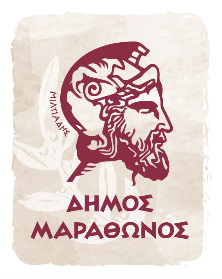 ΕΛΛΗΝΙΚΗ ΔΗΜΟΚΡΑΤΙΑΝΟΜΟΣ ΑΤΤΙΚΗΣΔΗΜΟΣ ΜΑΡΑΘΩΝΟΣΑΥΤΟΤΕΛΕΣ ΤΜΗΜΑ ΠΡΟΓΡΑΜΜΑΤΙΣΜΟΥ,ΟΡΓΑΝΩΣΗΣ ΚΑΙ ΠΛΗΡΟΦΟΡΙΚΗΣΑΡ. ΜΕΛΕΤΗΣ :    6 / 2020Μελέτη: ΠΡΟΜΗΘΕΙΑ ΣΥΣΤΗΜΑΤΩΝ ΤΕΧΝΟΛΟΓΙΑΣ ΠΛΗΡΟΦΟΡΙΚΗΣ ΚΑΙ ΕΠΙΚΟΙΝΩΝΙΩΝ ΓΙΑ ΤΗΝ ΚΑΛΥΨΗ ΕΚΤΑΚΤΩΝ ΑΝΑΓΚΩΝ ΛΟΓΩ ΤΗΣ ΠΑΝΔΗΜΙΑΣ COVID-19Προϋπολογισμός Δαπάνης:Σύνολο:25.230,00 Ευρώ πλέον Φ.Π.Α.31.285,20 ΕυρώΕΛΛΗΝΙΚΗ ΔΗΜΟΚΡΑΤΙΑΝΟΜΟΣ ΑΤΤΙΚΗΣΔΗΜΟΣ ΜΑΡΑΘΩΝΟΣΑΥΤΟΤΕΛΕΣ ΤΜΗΜΑ ΠΡΟΓΡΑΜΜΑΤΙΣΜΟΥ,ΟΡΓΑΝΩΣΗΣ ΚΑΙ ΠΛΗΡΟΦΟΡΙΚΗΣΕΡΓΟ:ΠΡΟΜΗΘΕΙΑ ΣΥΣΤΗΜΑΤΩΝ ΤΕΧΝΟΛΟΓΙΑΣ ΠΛΗΡΟΦΟΡΙΚΗΣ ΚΑΙ ΕΠΙΚΟΙΝΩΝΙΩΝ ΓΙΑ ΤΗΝ ΚΑΛΥΨΗ ΕΚΤΑΚΤΩΝ ΑΝΑΓΚΩΝ ΛΟΓΩ ΤΗΣ ΠΑΝΔΗΜΙΑΣ COVID-19Φορέας:Φορέας:Δήμος ΜαραθώνοςΠροϋπολογισμός:Προϋπολογισμός:25.230,00  Ευρώ πλέον Φ.Π.Α.Πόροι:Πόροι:ΕπιχορήγησηΝέα Μάκρη 30.12.2020Ο ΣυντάκτηςΝέα Μάκρη 30.12.2020ΘΕΩΡΗΘΗΚΕΗ Προϊσταμένη του ΤμήματοςΙωάννης ΣπανόςΜηχανικός Τηλεπικοινωνιών MScΜανάρα Μαρία-ΕλένηΠολιτικός ΜηχανικόςΕΛΛΗΝΙΚΗ ΔΗΜΟΚΡΑΤΙΑΝΟΜΟΣ ΑΤΤΙΚΗΣΔΗΜΟΣ ΜΑΡΑΘΩΝΟΣΑΥΤΟΤΕΛΕΣ ΤΜΗΜΑ ΠΡΟΓΡΑΜΜΑΤΙΣΜΟΥ,ΟΡΓΑΝΩΣΗΣ ΚΑΙ ΠΛΗΡΟΦΟΡΙΚΗΣΕΛΛΗΝΙΚΗ ΔΗΜΟΚΡΑΤΙΑΝΟΜΟΣ ΑΤΤΙΚΗΣΔΗΜΟΣ ΜΑΡΑΘΩΝΟΣΑΥΤΟΤΕΛΕΣ ΤΜΗΜΑ ΠΡΟΓΡΑΜΜΑΤΙΣΜΟΥ,ΟΡΓΑΝΩΣΗΣ ΚΑΙ ΠΛΗΡΟΦΟΡΙΚΗΣΕΛΛΗΝΙΚΗ ΔΗΜΟΚΡΑΤΙΑΝΟΜΟΣ ΑΤΤΙΚΗΣΔΗΜΟΣ ΜΑΡΑΘΩΝΟΣΑΥΤΟΤΕΛΕΣ ΤΜΗΜΑ ΠΡΟΓΡΑΜΜΑΤΙΣΜΟΥ,ΟΡΓΑΝΩΣΗΣ ΚΑΙ ΠΛΗΡΟΦΟΡΙΚΗΣΕΡΓΟ:ΠΡΟΜΗΘΕΙΑ ΣΥΣΤΗΜΑΤΩΝ ΤΕΧΝΟΛΟΓΙΑΣ ΠΛΗΡΟΦΟΡΙΚΗΣ ΚΑΙ ΕΠΙΚΟΙΝΩΝΙΩΝ ΓΙΑ ΤΗΝ ΚΑΛΥΨΗ ΕΚΤΑΚΤΩΝ ΑΝΑΓΚΩΝ ΛΟΓΩ ΤΗΣ ΠΑΝΔΗΜΙΑΣ COVID-19ΠΡΟΜΗΘΕΙΑ ΣΥΣΤΗΜΑΤΩΝ ΤΕΧΝΟΛΟΓΙΑΣ ΠΛΗΡΟΦΟΡΙΚΗΣ ΚΑΙ ΕΠΙΚΟΙΝΩΝΙΩΝ ΓΙΑ ΤΗΝ ΚΑΛΥΨΗ ΕΚΤΑΚΤΩΝ ΑΝΑΓΚΩΝ ΛΟΓΩ ΤΗΣ ΠΑΝΔΗΜΙΑΣ COVID-19ΠΡΟΜΗΘΕΙΑ ΣΥΣΤΗΜΑΤΩΝ ΤΕΧΝΟΛΟΓΙΑΣ ΠΛΗΡΟΦΟΡΙΚΗΣ ΚΑΙ ΕΠΙΚΟΙΝΩΝΙΩΝ ΓΙΑ ΤΗΝ ΚΑΛΥΨΗ ΕΚΤΑΚΤΩΝ ΑΝΑΓΚΩΝ ΛΟΓΩ ΤΗΣ ΠΑΝΔΗΜΙΑΣ COVID-19Φορέας:Φορέας:Φορέας:Φορέας:Δήμος ΜαραθώνοςΔήμος ΜαραθώνοςΔήμος ΜαραθώνοςΠροϋπολογισμός:Προϋπολογισμός:Προϋπολογισμός:Προϋπολογισμός:25.230,00  Ευρώ πλέον Φ.Π.Α.25.230,00  Ευρώ πλέον Φ.Π.Α.25.230,00  Ευρώ πλέον Φ.Π.Α.Πόροι:Πόροι:Πόροι:Πόροι:ΣΑΤΑ & Ιδίοι πόροι 2020ΣΑΤΑ & Ιδίοι πόροι 2020ΣΑΤΑ & Ιδίοι πόροι 2020Α/Α ΕίδοςΜ.Μ.Α.Τ.Ποσότητα1Φορητός Ηλεκτρονικός Υπολογιστής Τεμ.1.1102Πακέτο λογισμικού δημιουργίας κειμένων, σχεδίασης, απεικόνισης, προγραμματισμού και παραγωγικότηταςΤεμ.1.2103AntivirusΤεμ.1.3104Web CameraΤεμ.1.415Α/Α ΕίδοςΜ.Μ.Α.Τ.Ποσότητα1TabletΤεμ.2.1100Α/Α ΕίδοςΜ.Μ.Α.Τ.Ποσότητα1Πακέτο λογισμικού σχεδίασης με τη βοήθεια ηλεκτρονικού υπολογιστή (CAD – εξυπηρετούμενη άδεια χρήσης)Τεμ.3.122Πακέτο λογισμικού σχεδίασης με τη βοήθεια ηλεκτρονικού υπολογιστή (CAD – αυτόνομη άδεια χρήσης)Τεμ.3.213Υπηρεσίες εκπαίδευσης στο λογισμικό σχεδίασης με τη βοήθεια ηλεκτρονικού υπολογιστή (CAD)Ώρα3.36Νέα Μάκρη 30.12.2020Ο ΣυντάκτηςΝέα Μάκρη 30.12.2020ΘΕΩΡΗΘΗΚΕΗ Προϊσταμένη του ΤμήματοςΙωάννης ΣπανόςΜηχανικός Τηλεπικοινωνιών MScΜανάρα Μαρία-ΕλένηΠολιτικός ΜηχανικόςΕΛΛΗΝΙΚΗ ΔΗΜΟΚΡΑΤΙΑΝΟΜΟΣ ΑΤΤΙΚΗΣΔΗΜΟΣ ΜΑΡΑΘΩΝΟΣΑΥΤΟΤΕΛΕΣ ΤΜΗΜΑ ΠΡΟΓΡΑΜΜΑΤΙΣΜΟΥ,ΟΡΓΑΝΩΣΗΣ ΚΑΙ ΠΛΗΡΟΦΟΡΙΚΗΣΕΛΛΗΝΙΚΗ ΔΗΜΟΚΡΑΤΙΑΝΟΜΟΣ ΑΤΤΙΚΗΣΔΗΜΟΣ ΜΑΡΑΘΩΝΟΣΑΥΤΟΤΕΛΕΣ ΤΜΗΜΑ ΠΡΟΓΡΑΜΜΑΤΙΣΜΟΥ,ΟΡΓΑΝΩΣΗΣ ΚΑΙ ΠΛΗΡΟΦΟΡΙΚΗΣΕΛΛΗΝΙΚΗ ΔΗΜΟΚΡΑΤΙΑΝΟΜΟΣ ΑΤΤΙΚΗΣΔΗΜΟΣ ΜΑΡΑΘΩΝΟΣΑΥΤΟΤΕΛΕΣ ΤΜΗΜΑ ΠΡΟΓΡΑΜΜΑΤΙΣΜΟΥ,ΟΡΓΑΝΩΣΗΣ ΚΑΙ ΠΛΗΡΟΦΟΡΙΚΗΣΕΡΓΟ:ΠΡΟΜΗΘΕΙΑ ΣΥΣΤΗΜΑΤΩΝ ΤΕΧΝΟΛΟΓΙΑΣ ΠΛΗΡΟΦΟΡΙΚΗΣ ΚΑΙ ΕΠΙΚΟΙΝΩΝΙΩΝ ΓΙΑ ΤΗΝ ΚΑΛΥΨΗ ΕΚΤΑΚΤΩΝ ΑΝΑΓΚΩΝ ΛΟΓΩ ΤΗΣ ΠΑΝΔΗΜΙΑΣ COVID-19ΠΡΟΜΗΘΕΙΑ ΣΥΣΤΗΜΑΤΩΝ ΤΕΧΝΟΛΟΓΙΑΣ ΠΛΗΡΟΦΟΡΙΚΗΣ ΚΑΙ ΕΠΙΚΟΙΝΩΝΙΩΝ ΓΙΑ ΤΗΝ ΚΑΛΥΨΗ ΕΚΤΑΚΤΩΝ ΑΝΑΓΚΩΝ ΛΟΓΩ ΤΗΣ ΠΑΝΔΗΜΙΑΣ COVID-19ΠΡΟΜΗΘΕΙΑ ΣΥΣΤΗΜΑΤΩΝ ΤΕΧΝΟΛΟΓΙΑΣ ΠΛΗΡΟΦΟΡΙΚΗΣ ΚΑΙ ΕΠΙΚΟΙΝΩΝΙΩΝ ΓΙΑ ΤΗΝ ΚΑΛΥΨΗ ΕΚΤΑΚΤΩΝ ΑΝΑΓΚΩΝ ΛΟΓΩ ΤΗΣ ΠΑΝΔΗΜΙΑΣ COVID-19Φορέας:Φορέας:Φορέας:Φορέας:Δήμος ΜαραθώνοςΔήμος ΜαραθώνοςΔήμος ΜαραθώνοςΠροϋπολογισμός:Προϋπολογισμός:Προϋπολογισμός:Προϋπολογισμός:25.230,00  Ευρώ πλέον Φ.Π.Α.25.230,00  Ευρώ πλέον Φ.Π.Α.25.230,00  Ευρώ πλέον Φ.Π.Α.Πόροι:Πόροι:Πόροι:Πόροι:ΕπιχορήγησηΕπιχορήγησηΕπιχορήγησηΑ/Α ΕίδοςΜ.Μ.Α.Τ.ΠοσότηταΤιμή Μον. (Ευρώ)Δαπάνη (Ευρώ)1Φορητός Ηλεκτρονικός Υπολογιστής (CPV: 30213100-6)Τεμ.1.110600,006.000,00 €2Πακέτο λογισμικού δημιουργίας κειμένων, σχεδίασης, απεικόνισης, προγραμματισμού και παραγωγικότητας(CPV: 48300000-1)Τεμ.1.210340,003.400,00 €3Antivirus (CPV: 48761000-0)Τεμ.1.31050,00500,00 €4Web Camera(CPV: 30237240-3)Τεμ.1.415150,00 2.250,00 €Σύνολο δαπάνης ομάδας Α χωρίς Φ.Π.Α.Σύνολο δαπάνης ομάδας Α χωρίς Φ.Π.Α.Σύνολο δαπάνης ομάδας Α χωρίς Φ.Π.Α.Σύνολο δαπάνης ομάδας Α χωρίς Φ.Π.Α.Σύνολο δαπάνης ομάδας Α χωρίς Φ.Π.Α.Σύνολο δαπάνης ομάδας Α χωρίς Φ.Π.Α.12.150,00 €Φ.Π.Α. 24%Φ.Π.Α. 24%Φ.Π.Α. 24%Φ.Π.Α. 24%Φ.Π.Α. 24%Φ.Π.Α. 24%2.916,00 €ΣύνολοΣύνολοΣύνολοΣύνολοΣύνολοΣύνολο15.066,00 €Α/Α ΕίδοςΜ.Μ.Α.Τ.ΠοσότηταΤιμή Μον. (Ευρώ)Δαπάνη (Ευρώ)1Tablet (CPV: 30213200-7) Τεμ.2.1100100,0010.000,00 €Σύνολο δαπάνης ομάδας Γ χωρίς Φ.Π.Α.Σύνολο δαπάνης ομάδας Γ χωρίς Φ.Π.Α.Σύνολο δαπάνης ομάδας Γ χωρίς Φ.Π.Α.Σύνολο δαπάνης ομάδας Γ χωρίς Φ.Π.Α.Σύνολο δαπάνης ομάδας Γ χωρίς Φ.Π.Α.Σύνολο δαπάνης ομάδας Γ χωρίς Φ.Π.Α.10.000,00 €Φ.Π.Α. 24%Φ.Π.Α. 24%Φ.Π.Α. 24%Φ.Π.Α. 24%Φ.Π.Α. 24%Φ.Π.Α. 24%2.400,00 €ΣύνολοΣύνολοΣύνολοΣύνολοΣύνολοΣύνολο12.400,00 €Α/Α ΕίδοςΜ.Μ.Α.Τ.ΠοσότηταΤιμή Μον. (Ευρώ)Δαπάνη (Ευρώ)1Πακέτο λογισμικού σχεδίασης με τη βοήθεια ηλεκτρονικού υπολογιστή (CAD– εξυπηρετούμενη άδεια χρήσης) (CPV: 48321000-4) Τεμ.3.12900,001.800,00 €2Πακέτο λογισμικού σχεδίασης με τη βοήθεια ηλεκτρονικού υπολογιστή (CAD – αυτόνομη άδεια χρήσης)(CPV: 48321000-4)Τεμ.3.21800,00800,00 €3Υπηρεσίες εκπαίδευσης στο λογισμικό σχεδίασης με τη βοήθεια ηλεκτρονικού υπολογιστή (CAD)(CPV: 80533100-0)Ώρα3.3680,00480,00Σύνολο δαπάνης ομάδας Γ χωρίς Φ.Π.Α.Σύνολο δαπάνης ομάδας Γ χωρίς Φ.Π.Α.Σύνολο δαπάνης ομάδας Γ χωρίς Φ.Π.Α.Σύνολο δαπάνης ομάδας Γ χωρίς Φ.Π.Α.Σύνολο δαπάνης ομάδας Γ χωρίς Φ.Π.Α.Σύνολο δαπάνης ομάδας Γ χωρίς Φ.Π.Α.3.080,00 €Φ.Π.Α. 24%Φ.Π.Α. 24%Φ.Π.Α. 24%Φ.Π.Α. 24%Φ.Π.Α. 24%Φ.Π.Α. 24% 739,20 €ΣύνολοΣύνολοΣύνολοΣύνολοΣύνολοΣύνολο3.819,20 €Σύνολο ομάδας Α’12.150,00 €Σύνολο ομάδας Β’10.000,00 €Σύνολο ομάδας Γ’3.080,00 €Άθροισμα δαπάνης25.230,00 €Φ.Π.Α. 24%6.055,20 €Γενικό Σύνολο31.285,20 €Νέα Μάκρη 30.12.2020Ο ΣυντάκτηςΝέα Μάκρη 30.12.2020ΘΕΩΡΗΘΗΚΕΗ Προϊσταμένη του ΤμήματοςΙωάννης ΣπανόςΜηχανικός Τηλεπικοινωνιών MScΜανάρα Μαρία-ΕλένηΠολιτικός ΜηχανικόςΕΛΛΗΝΙΚΗ ΔΗΜΟΚΡΑΤΙΑΝΟΜΟΣ ΑΤΤΙΚΗΣΔΗΜΟΣ ΜΑΡΑΘΩΝΟΣΑΥΤΟΤΕΛΕΣ ΤΜΗΜΑ ΠΡΟΓΡΑΜΜΑΤΙΣΜΟΥ,ΟΡΓΑΝΩΣΗΣ ΚΑΙ ΠΛΗΡΟΦΟΡΙΚΗΣΕΡΓΟ:ΠΡΟΜΗΘΕΙΑ ΣΥΣΤΗΜΑΤΩΝ ΤΕΧΝΟΛΟΓΙΑΣ ΠΛΗΡΟΦΟΡΙΚΗΣ ΚΑΙ ΕΠΙΚΟΙΝΩΝΙΩΝ ΓΙΑ ΤΗΝ ΚΑΛΥΨΗ ΕΚΤΑΚΤΩΝ ΑΝΑΓΚΩΝ ΛΟΓΩ ΤΗΣ ΠΑΝΔΗΜΙΑΣ COVID-19Φορέας:Φορέας:Δήμος ΜαραθώνοςΠροϋπολογισμός:Προϋπολογισμός:25.230,00  Ευρώ πλέον Φ.Π.Α.Πόροι:Πόροι:ΕπιχορήγησηΝέα Μάκρη 30.12.2020Ο ΣυντάκτηςΝέα Μάκρη 30.12.2020ΘΕΩΡΗΘΗΚΕΗ Προϊσταμένη του ΤμήματοςΙωάννης ΣπανόςΜηχανικός Τηλεπικοινωνιών MScΜανάρα Μαρία-ΕλένηΠολιτικός ΜηχανικόςΕΛΛΗΝΙΚΗ ΔΗΜΟΚΡΑΤΙΑΝΟΜΟΣ ΑΤΤΙΚΗΣΔΗΜΟΣ ΜΑΡΑΘΩΝΟΣΑΥΤΟΤΕΛΕΣ ΤΜΗΜΑ ΠΡΟΓΡΑΜΜΑΤΙΣΜΟΥ,ΟΡΓΑΝΩΣΗΣ ΚΑΙ ΠΛΗΡΟΦΟΡΙΚΗΣΕΡΓΟ:ΠΡΟΜΗΘΕΙΑ ΣΥΣΤΗΜΑΤΩΝ ΤΕΧΝΟΛΟΓΙΑΣ ΠΛΗΡΟΦΟΡΙΚΗΣ ΚΑΙ ΕΠΙΚΟΙΝΩΝΙΩΝ ΓΙΑ ΤΗΝ ΚΑΛΥΨΗ ΕΚΤΑΚΤΩΝ ΑΝΑΓΚΩΝ ΛΟΓΩ ΤΗΣ ΠΑΝΔΗΜΙΑΣ COVID-19Φορέας:Φορέας:Δήμος ΜαραθώνοςΠροϋπολογισμός:Προϋπολογισμός:25.230,00  Ευρώ πλέον Φ.Π.Α.Πόροι:Πόροι:ΣΑΤΑ & Ιδίοι πόροι 2020A/AΠΡΟΔΙΑΓΡΑΦΗΑΠΑΙΤΗΣΗ1.1.1Γενικές Απαιτήσεις  1.1.1.1Ποσότητα≥101.1.1.2Να αναφερθεί ο κατασκευαστής και το μοντέλοΝΑΙ1.1.1.3Επώνυμου κατασκευαστή με ISO 9001 ΝΑΙ1.1.1.4Πιστοποιήσεις: CE, FCC, TUV, TCO, ENERGY STAR, EPEATNAI1.1.2Επεξεργαστής1.1.2.1Intel i5 ή νεότερος ή AMD Ryzen 5 ή νεότεροςΝΑΙ1.1.2.2Αριθμός πυρήνων ≥41.1.2.3Συχνότητα λειτουργίας ≥3.6GHz1.1.2.4Οθόνη≥14”1.1.3Μνήμη1.1.3.1Μέγεθος κεντρικής μνήμης≥8 GB1.1.3.2Τύπος μνήμης DDR4 συχνότητας≥2400MHz1.1.3.3DIMM slots≥21.1.4Μονάδες αποθηκευτικού χώρου1.1.4.1Πλήθος προσφερόμενων μέσων≥11.1.4.2Χωρητικότητα μέσου≥256 GB1.1.4.3Τεχνολογίας M.2 NVMeNAI1.1.4.4Συσκευή ανάγνωσης καρτών ψηφιακών μέσων πολλών μορφών (SD)ΝΑΙ1.1.5I/o ports on-board1.1.5.1RJ-45 Ethernet 10/100/1000≥11.1.5.2Audio-In και Audio-Out NAI1.1.5.3Σύνθετος προσαρμογέας 802.11ac και BluetoothΝΑΙ1.1.5.4External USB 3.0 ή νεότερο≥31.1.6Κάρτα γραφικών1.1.6.1ΕνσωματωμένηΝΑΙ1.1.6.2Έξοδοι σήματος on-boardHDMI1.1.7Λοιπές απαιτήσεις1.1.7.1Να διαθέτει web cameraΝΑΙ1.1.7.2Λειτουργικό σύστημαMS Windows 10 Pro 64bit GR1.1.7.3Συνολική εγγύηση συστήματος για όλα τα μέρη και υποσυστήματα≥2 έτη1.1.7.4Ανταπόκριση On-Site Next Business Day κατόπιν της τηλεφωνικής διάγνωσης, συμπεριλαμβανόμενων ανταλλακτικών και εργασίας (πλην λογισμικού)ΝΑΙΑ/ΑΠΡΟΔΙΑΓΡΑΦΗΑΠΑΙΤΗΣΗ1.2Γενικές Απαιτήσεις  1.2.1Να αναφερθεί μοντέλο και εταιρεία κατασκευής NAI 1.2.2Ποσότητα≥51.2.3Τύπος άδειας χρήσης και εγκατάστασηςOpen Licence Office 2019 Standard κυβερνητική έκδοση1.2.4Ο προμηθευτής θα φροντίσει να γίνει η προσθήκη στις υπάρχουσες άδειες του Δήμου ΜαραθώνοςΝΑΙΑ/ΑΠΡΟΔΙΑΓΡΑΦΗΑΠΑΙΤΗΣΗ1.3Γενικές Απαιτήσεις1.3.1Να αναφερθεί το μοντέλο και η εταιρεία κατασκευήςΝΑΙ1.3.2Ποσότητα αδειών εγκατάστασης τελικών χρηστών, με δυνατότητα μεταφοράς της άδειας χρήσης από έναν Η/Υ σε έναν άλλον μετά την ενδεχομένως απόσυρση του πρώτου≥101.3.3Το λογισμικό θα παρέχει προστασία:σε σταθμούς εργασίας Windows 10 (32b και 64b)ΝΑΙ1.3.4Ενσωματώνει τεχνολογίες που προλαμβάνουν τις απειλές και αποκλείουν τις επιθέσεις ανεξάρτητα από το μέσο εξάπλωσής τους (USB stick, LAN, Internet κ.λπ.)ΝΑΙ1.3.5Ανιχνεύει και απαλλάσσει τα μολυσμένα συστήματα από όλους τους γνωστούς τύπους απειλών (viruses, Trojans, dialers, spyware, malware, jokes, hoaxes, ransomware κ.λπ.) ΝΑΙ1.3.6Δυνατότητα ανίχνευσης malware και απαλλαγής αυτών από το LAN κατ’ απαίτησηΝΑΙ1.3.7Η ανίχνευση και απαλλαγή από τις απειλές δύναται να γίνεται σε πραγματικό χρόνο αλλά και κατά απαίτηση του χρήστη και του διαχειριστή της κεντρικής κονσόλαςΝΑΙ1.3.8Υποστηρίζει τεχνολογίες ανίχνευσής απειλών μεταξύ άλλων signature based (incremental), machine learning, heuristic-based και antistealth (rootkit detection), file-less επιθέσεων που μεταξύ άλλων μπορεί να βασίζονται και στη λειτουργία του Powershell των Windows, καθώς στην ανίχνευση άγνωστων απειλώνΝΑΙ1.3.9Υποστηρίζει τη δυνατότητα ελέγχου με μηχανισμούς machine learning και stealth attack detection τεχνολογίες σε pre-execution στάδιο για την ανίχνευση προηγμένων επιθέσεωνΝΑΙ1.3.10Παρέχει προστασία από απειλές οι οποίες εκμεταλλεύονται δικτυακές ευπάθειες, όπως επιθέσεις brute force, ή password stealers, καθώς επίσης και από επιθέσεις που βασίζονται στο port scanningΝΑΙ1.3.11Έλεγχος όλων των εισερχόμενων και εξερχόμενων μηνυμάτων ηλεκτρονικής αλληλογραφίας όλων των χρηστών-πελατώνΝΑΙ1.3.12Ενημέρωση του λογισμικού μέσω δικτύου σε τακτικά χρονικά διαστήματα μέσα στην ημέρα και δίχως την παρέμβαση των τελικών χρηστώνΝΑΙ1.3.13Να υπάρχει δυνατότητα sandboxing μέσα από το περιβάλλον της κεντρική διαχείρισηςΝΑΙ1.3.14Ανιχνεύει και αποκλείει exploitsΝΑΙ1.3.15Παρακολουθεί όλες τις διεργασίες (processes) των λειτουργικών συστημάτων για την ανίχνευση και αποκλεισμό των αντίστοιχων κακόβουλων.ΝΑΙ1.3.16Υποστηρίζει έλεγχο και ειδοποιεί για το ενδεχόμενο ύπαρξης ενημερώσεων των λειτουργικών συστημάτων (patches) και δίνει την δυνατότητα κεντρικού ελέγχου εγκατάστασης αυτών ή εγκατάσταση κατά απαίτηση από τον τελικό χρήστη-πελάτηΝΑΙ1.3.17Υποστηρίζει τη δυνατότητα ελέγχου ιστοτόπων που θα έχουν πρόσβαση οι χρήστες βάση κατηγορίας ή και μεμονωμένων ιστοτόπων ΝΑΙ1.3.18Δυνατότητα ελέγχου αποστολής δεδομένων μέσω email  και web trafficΝΑΙ1.3.19Δυνατότητα εξαγωγής inventory των ήδη εγκατεστημένων εφαρμογών και αποκλεισμού εκτέλεσης ορισμέμνων εφαρμογών (blacklisting, whitelisting) μέσω κανόνωνΝΑΙ1.3.20Έχει διακρίσεις σε συγκριτικές δοκιμές από αξιόπιστους διεθνείς οργανισμούς (πχ. Virus Bulletin, AV-Comparatives κ.λπ.)ΝΑΙ1.3.21Διάρκεια ισχύος των αδειών με ενημερώσεις≥36 μήνες1.3.22Τα συστήματα θα συνεχίσουν να προστατεύονται μετά την παραπάνω διάρκεια ισχύος αλλά χωρίς τις ενημερώσειςΝΑΙ1.3.23Δυνατότητα ανανέωσης της διάρκειας ισχύος των αδειών με ενημερώσεις οποτεδήποτεΝΑΙ1.3.24Περιλαμβάνονται υπηρεσίες και εγκατάστασης στο σύνολο των Η/ΥΝΑΙ1.3.25Περιλαμβάνονται υπηρεσίες εκπαίδευσης του προσωπικού που θα αναλάβει τον ρόλο του διαχειριστήΝΑΙ1.3.26Περίοδος τεχνικής και συμβουλευτικής υποστήριξης μέσω τηλεφώνου και ηλεκτρονικής αλληλογραφίας από μηχανικούς πληροφορικής που αποκρίνονται στα Ελληνικά κατά τις εργάσιμες ημέρες και ώρες και για όλη την περίοδο ισχύος των αδειώνΝΑΙΑ/ΑΠΡΟΔΙΑΓΡΑΦΗΑΠΑΙΤΗΣΗ1.4.1Γενικές Απαιτήσεις1.4.1.1Να αναφερθεί το μοντέλο και η εταιρεία κατασκευήςΝΑΙ1.4.1.2Ποσότητα συστημάτων≥151.4.1.3Web camera Full HD 1920x1080p, με τεχνολογίες συμπίεσης H.264 και ενσωματωμένο στερεοφωνικό μικρόφωνο ΝΑΙ1.4.1.4Ελάχιστη ανάλυση≥15 Mp1.4.1.5Συμβατότητα με Windows και MacOSΝΑΙ1.4.1.6Υποστηρίζει τεχνολογίες όπως face tracking, απαλοιφής background, autofocus, USB Video Device Class (UVC)ΝΑΙ1.4.1.7Μήκος καλωδίου ≥1,5μ1.4.1.8Βάση με δυνατότητα στήριξης τόσο στην κορυφή μίας οθόνης όσο και βιδωτά πάνω σε τρίποδοΝΑΙ1.4.1.9Συνεργάζεται άψογα με  τις εφαρμογές Skype, Google Hangouts, FaceTime για Mac, Zoom, WebexNAI1.4.2Εγγύηση1.4.2.1Ελάχιστη διάρκεια εγγύηση καλής λειτουργίας ≥2 έτηA/AΠΡΟΔΙΑΓΡΑΦΗΑΠΑΙΤΗΣΗ2.1Γενικές Απαιτήσεις  2.1.1Ποσότητα≥1002.1.2Να αναφερθεί ο κατασκευαστής και το μοντέλοΝΑΙ2.1.3Επώνυμου κατασκευαστή με ISO 9001 ΝΑΙ2.1.4Πιστοποιήσεις: CENAI2.1.5Λειτουργικό σύστημα ≥ Android 8.12.1.6Αριθμός πυρήνων ≥42.1.7Συχνότητα λειτουργίας ≥1.3GHz2.1.8Μέγεθος κεντρικής μνήμης≥2 GB2.1.9Σκληρός δίσκος≥ 32 GB2.1.10Κάρτα μνήμης micro SDNAI2.1.11Οθόνη LCD≥10”2.1.12Ανάλυση οθόνης≥ 1280x8002.1.13Κάμερα≥ 2 megapixel native2.1.14Κάμερα 2η≥ 2 megapixel native2.1.15Ασύρματη επικοινωνία bluetoothΝΑΙ2.1.16Ενσωματωμένο ηχείοΝΑΙ2.1.17Υπηρεσίες wi-fiNAI2.1.18Θύρα usbNAI2.1.19Θύρα ακουστικώνΝΑΙ2.1.20Μπαταρία≥4000mAh2.1.21ΦορτιστήςΝΑΙ2.1.22Data cableΝΑΙ2.1.23Οδηγός χρήσηςΝΑΙ2.1.24Συνολική εγγύηση συστήματος για όλα τα μέρη και υποσυστήματα≥2 έτηΑ/ΑΠΡΟΔΙΑΓΡΑΦΗΑΠΑΙΤΗΣΗ3.1Γενικές Απαιτήσεις3.1.1GstarCad Pro 2020NAI3.1.2Ποσότητα αδειών ταυτόχρονης χρήσης≥23.1.3Τύπος άδειαςΔικτυακός (δυνατότητα εγκατάστασης σε πολλαπλούς Η/Υ)3.1.4Διάρκεια άδειαςΑέναηΑ/ΑΠΡΟΔΙΑΓΡΑΦΗΑΠΑΙΤΗΣΗ3.2Γενικές Απαιτήσεις3.2.1GstarCad Pro 2020NAI3.2.2Ποσότητα αδειών ταυτόχρονης χρήσης≥23.2.3Τύπος άδειαςΑυτόνομη3.2.4Διάρκεια άδειαςΑέναηΑ/ΑΠΡΟΔΙΑΓΡΑΦΗΑΠΑΙΤΗΣΗ3.3Γενικές Απαιτήσεις3.3.1Παροχή υπηρεσιών εκπαίδευσης στο λογισμικό GstarCad Pro 2020NAI≥6 ώρες3.3.2Ποσότητα αδειών ταυτόχρονης χρήσης≥23.3.3Λόγω των έκτακτων συνθηκών που σχηματίστηκαν από την πανδημία της Covid-19, η τελική διάρκεια, οι χρόνοι, το πλήθος των εκπαιδευομένων και ο τόπος εκπαίδευσης θα διαμορφωθεί δυναμικά σύμφωνα με τη δυνατότητα συγχρωτισμού υπαλλήλων σε κλειστό χώρο ή βάσει δυνατοτήτων τηλεκπαίδευσης των εκπαιδευτών και των εκπαιδευομένων.ΝΑΙΝέα Μάκρη 30.12.2020Ο ΣυντάκτηςΝέα Μάκρη 30.12.2020ΘΕΩΡΗΘΗΚΕΗ Προϊσταμένη του ΤμήματοςΙωάννης ΣπανόςΜηχανικός Τηλεπικοινωνιών MScΜανάρα Μαρία-ΕλένηΠολιτικός ΜηχανικόςΕΛΛΗΝΙΚΗ ΔΗΜΟΚΡΑΤΙΑΝΟΜΟΣ ΑΤΤΙΚΗΣΔΗΜΟΣ ΜΑΡΑΘΩΝΟΣΑΥΤΟΤΕΛΕΣ ΤΜΗΜΑ ΠΡΟΓΡΑΜΜΑΤΙΣΜΟΥ,ΟΡΓΑΝΩΣΗΣ ΚΑΙ ΠΛΗΡΟΦΟΡΙΚΗΣΕΛΛΗΝΙΚΗ ΔΗΜΟΚΡΑΤΙΑΝΟΜΟΣ ΑΤΤΙΚΗΣΔΗΜΟΣ ΜΑΡΑΘΩΝΟΣΑΥΤΟΤΕΛΕΣ ΤΜΗΜΑ ΠΡΟΓΡΑΜΜΑΤΙΣΜΟΥ,ΟΡΓΑΝΩΣΗΣ ΚΑΙ ΠΛΗΡΟΦΟΡΙΚΗΣΕΛΛΗΝΙΚΗ ΔΗΜΟΚΡΑΤΙΑΝΟΜΟΣ ΑΤΤΙΚΗΣΔΗΜΟΣ ΜΑΡΑΘΩΝΟΣΑΥΤΟΤΕΛΕΣ ΤΜΗΜΑ ΠΡΟΓΡΑΜΜΑΤΙΣΜΟΥ,ΟΡΓΑΝΩΣΗΣ ΚΑΙ ΠΛΗΡΟΦΟΡΙΚΗΣΕΡΓΟ:ΠΡΟΜΗΘΕΙΑ ΣΥΣΤΗΜΑΤΩΝ ΤΕΧΝΟΛΟΓΙΑΣ ΠΛΗΡΟΦΟΡΙΚΗΣ ΚΑΙ ΕΠΙΚΟΙΝΩΝΙΩΝ ΓΙΑ ΤΗΝ ΚΑΛΥΨΗ ΕΚΤΑΚΤΩΝ ΑΝΑΓΚΩΝ ΛΟΓΩ ΤΗΣ ΠΑΝΔΗΜΙΑΣ COVID-19ΠΡΟΜΗΘΕΙΑ ΣΥΣΤΗΜΑΤΩΝ ΤΕΧΝΟΛΟΓΙΑΣ ΠΛΗΡΟΦΟΡΙΚΗΣ ΚΑΙ ΕΠΙΚΟΙΝΩΝΙΩΝ ΓΙΑ ΤΗΝ ΚΑΛΥΨΗ ΕΚΤΑΚΤΩΝ ΑΝΑΓΚΩΝ ΛΟΓΩ ΤΗΣ ΠΑΝΔΗΜΙΑΣ COVID-19ΠΡΟΜΗΘΕΙΑ ΣΥΣΤΗΜΑΤΩΝ ΤΕΧΝΟΛΟΓΙΑΣ ΠΛΗΡΟΦΟΡΙΚΗΣ ΚΑΙ ΕΠΙΚΟΙΝΩΝΙΩΝ ΓΙΑ ΤΗΝ ΚΑΛΥΨΗ ΕΚΤΑΚΤΩΝ ΑΝΑΓΚΩΝ ΛΟΓΩ ΤΗΣ ΠΑΝΔΗΜΙΑΣ COVID-19Φορέας:Φορέας:Φορέας:Φορέας:Δήμος ΜαραθώνοςΔήμος ΜαραθώνοςΔήμος ΜαραθώνοςΠροϋπολογισμός:Προϋπολογισμός:Προϋπολογισμός:Προϋπολογισμός:25.230,00  Ευρώ πλέον Φ.Π.Α.25.230,00  Ευρώ πλέον Φ.Π.Α.25.230,00  Ευρώ πλέον Φ.Π.Α.Πόροι:Πόροι:Πόροι:Πόροι:ΕπιχορήγησηΕπιχορήγησηΕπιχορήγησηΝέα Μάκρη 30.12.2020Ο ΣυντάκτηςΝέα Μάκρη 30.12.2020ΘΕΩΡΗΘΗΚΕΗ Προϊσταμένη του ΤμήματοςΙωάννης ΣπανόςΜηχανικός Τηλεπικοινωνιών MScΜανάρα Μαρία-ΕλένηΠολιτικός ΜηχανικόςΕΛΛΗΝΙΚΗ ΔΗΜΟΚΡΑΤΙΑΝΟΜΟΣ ΑΤΤΙΚΗΣΔΗΜΟΣ ΜΑΡΑΘΩΝΟΣΑΥΤΟΤΕΛΕΣ ΤΜΗΜΑ ΠΡΟΓΡΑΜΜΑΤΙΣΜΟΥ,ΟΡΓΑΝΩΣΗΣ ΚΑΙ ΠΛΗΡΟΦΟΡΙΚΗΣΕΡΓΟ:ΠΡΟΜΗΘΕΙΑ ΣΥΣΤΗΜΑΤΩΝ ΤΕΧΝΟΛΟΓΙΑΣ ΠΛΗΡΟΦΟΡΙΚΗΣ ΚΑΙ ΕΠΙΚΟΙΝΩΝΙΩΝ ΓΙΑ ΤΗΝ ΚΑΛΥΨΗ ΕΚΤΑΚΤΩΝ ΑΝΑΓΚΩΝ ΛΟΓΩ ΤΗΣ ΠΑΝΔΗΜΙΑΣ COVID-19Φορέας:Φορέας:Δήμος ΜαραθώνοςΠροϋπολογισμός:Προϋπολογισμός:25.230,00  Ευρώ πλέον Φ.Π.Α.Πόροι:Πόροι:ΕπιχορήγησηΑ/Α ΕίδοςΜ.Μ.Α.Τ.ΠοσότηταΤιμή Μον. (Ευρώ)Δαπάνη (Ευρώ)1Φορητός Ηλεκτρονικός Υπολογιστής (CPV: 30213100-6)Τεμ.1.1102Πακέτο λογισμικού δημιουργίας κειμένων, σχεδίασης, απεικόνισης, προγραμματισμού και παραγωγικότητας(CPV: 48300000-1)Τεμ.1.2103Antivirus (CPV: 48761000-0)Τεμ.1.3104Web Camera(CPV: 30237240-3)Τεμ.1.415Σύνολο δαπάνης ομάδας Α χωρίς Φ.Π.Α.Σύνολο δαπάνης ομάδας Α χωρίς Φ.Π.Α.Σύνολο δαπάνης ομάδας Α χωρίς Φ.Π.Α.Σύνολο δαπάνης ομάδας Α χωρίς Φ.Π.Α.Σύνολο δαπάνης ομάδας Α χωρίς Φ.Π.Α.Σύνολο δαπάνης ομάδας Α χωρίς Φ.Π.Α.Φ.Π.Α. 24%Φ.Π.Α. 24%Φ.Π.Α. 24%Φ.Π.Α. 24%Φ.Π.Α. 24%Φ.Π.Α. 24%ΣύνολοΣύνολοΣύνολοΣύνολοΣύνολοΣύνολοΑ/Α ΕίδοςΜ.Μ.Α.Τ.ΠοσότηταΤιμή Μον. (Ευρώ)Δαπάνη (Ευρώ)1Tablet (CPV: 30213200-7) Τεμ.2.1100Σύνολο δαπάνης ομάδας Γ χωρίς Φ.Π.Α.Σύνολο δαπάνης ομάδας Γ χωρίς Φ.Π.Α.Σύνολο δαπάνης ομάδας Γ χωρίς Φ.Π.Α.Σύνολο δαπάνης ομάδας Γ χωρίς Φ.Π.Α.Σύνολο δαπάνης ομάδας Γ χωρίς Φ.Π.Α.Σύνολο δαπάνης ομάδας Γ χωρίς Φ.Π.Α.Φ.Π.Α. 24%Φ.Π.Α. 24%Φ.Π.Α. 24%Φ.Π.Α. 24%Φ.Π.Α. 24%Φ.Π.Α. 24%ΣύνολοΣύνολοΣύνολοΣύνολοΣύνολοΣύνολοΑ/Α ΕίδοςΜ.Μ.Α.Τ.ΠοσότηταΤιμή Μον. (Ευρώ)Δαπάνη (Ευρώ)1Πακέτο λογισμικού σχεδίασης με τη βοήθεια ηλεκτρονικού υπολογιστή (CAD– εξυπηρετούμενη άδεια χρήσης) (CPV: 48321000-4) Τεμ.3.122Πακέτο λογισμικού σχεδίασης με τη βοήθεια ηλεκτρονικού υπολογιστή (CAD – αυτόνομη άδεια χρήσης)(CPV: 48321000-4)Τεμ.3.213Υπηρεσίες εκπαίδευσης στο λογισμικό σχεδίασης με τη βοήθεια ηλεκτρονικού υπολογιστή (CAD)(CPV: 80533100-0)Ώρα3.36Σύνολο δαπάνης ομάδας Γ χωρίς Φ.Π.Α.Σύνολο δαπάνης ομάδας Γ χωρίς Φ.Π.Α.Σύνολο δαπάνης ομάδας Γ χωρίς Φ.Π.Α.Σύνολο δαπάνης ομάδας Γ χωρίς Φ.Π.Α.Σύνολο δαπάνης ομάδας Γ χωρίς Φ.Π.Α.Σύνολο δαπάνης ομάδας Γ χωρίς Φ.Π.Α.Φ.Π.Α. 24%Φ.Π.Α. 24%Φ.Π.Α. 24%Φ.Π.Α. 24%Φ.Π.Α. 24%Φ.Π.Α. 24%ΣύνολοΣύνολοΣύνολοΣύνολοΣύνολοΣύνολοΣύνολο ομάδας Α’Σύνολο ομάδας Β’Σύνολο ομάδας Γ’Άθροισμα δαπάνηςΦ.Π.Α. 24%Γενικό ΣύνολοΝέα Μάκρη      /       / 2020Ο ΠΡΟΣΦΕΡΩΝΕΛΛΗΝΙΚΗ ΔΗΜΟΚΡΑΤΙΑΝΟΜΟΣ ΑΤΤΙΚΗΣΔΗΜΟΣ ΜΑΡΑΘΩΝΟΣΑΥΤΟΤΕΛΕΣ ΤΜΗΜΑ ΠΡΟΓΡΑΜΜΑΤΙΣΜΟΥ,ΟΡΓΑΝΩΣΗΣ ΚΑΙ ΠΛΗΡΟΦΟΡΙΚΗΣΕΡΓΟ:ΠΡΟΜΗΘΕΙΑ ΣΥΣΤΗΜΑΤΩΝ ΤΕΧΝΟΛΟΓΙΑΣ ΠΛΗΡΟΦΟΡΙΚΗΣ ΚΑΙ ΕΠΙΚΟΙΝΩΝΙΩΝ ΓΙΑ ΤΗΝ ΚΑΛΥΨΗ ΕΚΤΑΚΤΩΝ ΑΝΑΓΚΩΝ ΛΟΓΩ ΤΗΣ ΠΑΝΔΗΜΙΑΣ COVID-19Φορέας:Φορέας:Δήμος ΜαραθώνοςΠροϋπολογισμός:Προϋπολογισμός:25.230,00  Ευρώ πλέον Φ.Π.Α.Πόροι:Πόροι:ΣΑΤΑ & Ιδίοι πόροι 2020Νέα Μάκρη      /       / 2020Ο ΠΡΟΣΦΕΡΩΝΕΛΛΗΝΙΚΗ ΔΗΜΟΚΡΑΤΙΑΝΟΜΟΣ ΑΤΤΙΚΗΣΔΗΜΟΣ ΜΑΡΑΘΩΝΟΣΑΥΤΟΤΕΛΕΣ ΤΜΗΜΑ ΠΡΟΓΡΑΜΜΑΤΙΣΜΟΥ,ΟΡΓΑΝΩΣΗΣ ΚΑΙ ΠΛΗΡΟΦΟΡΙΚΗΣΕΡΓΟ:ΠΡΟΜΗΘΕΙΑ ΣΥΣΤΗΜΑΤΩΝ ΤΕΧΝΟΛΟΓΙΑΣ ΠΛΗΡΟΦΟΡΙΚΗΣ ΚΑΙ ΕΠΙΚΟΙΝΩΝΙΩΝ ΓΙΑ ΤΗΝ ΚΑΛΥΨΗ ΕΚΤΑΚΤΩΝ ΑΝΑΓΚΩΝ ΛΟΓΩ ΤΗΣ ΠΑΝΔΗΜΙΑΣ COVID-19Φορέας:Φορέας:Δήμος ΜαραθώνοςΠροϋπολογισμός:Προϋπολογισμός:25.230,00  Ευρώ πλέον Φ.Π.Α.Πόροι:Πόροι:ΕπιχορήγησηA/AΠΡΟΔΙΑΓΡΑΦΗΑΠΑΙΤΗΣΗΑΠΑΝΤΗΣΗΠΑΡΑΠΟΜΠΗ1.1.1Γενικές Απαιτήσεις  1.1.1.1Ποσότητα≥101.1.1.2Να αναφερθεί ο κατασκευαστής και το μοντέλοΝΑΙ1.1.1.3Επώνυμου κατασκευαστή με ISO 9001 ΝΑΙ1.1.1.4Πιστοποιήσεις: CE, FCC, TUV, TCO, ENERGY STAR, EPEATNAI1.1.2Επεξεργαστής1.1.2.1Intel i5 ή νεότερος ή AMD Ryzen 5 ή νεότεροςΝΑΙ1.1.2.2Αριθμός πυρήνων ≥41.1.2.3Συχνότητα λειτουργίας ≥3.6GHz1.1.2.4Οθόνη≥14”1.1.3Μνήμη1.1.3.1Μέγεθος κεντρικής μνήμης≥8 GB1.1.3.2Τύπος μνήμης DDR4 συχνότητας≥2400MHz1.1.3.3DIMM slots≥21.1.4Μονάδες αποθηκευτικού χώρου1.1.4.1Πλήθος προσφερόμενων μέσων≥11.1.4.2Χωρητικότητα μέσου≥256 GB1.1.4.3Τεχνολογίας M.2 NVMeNAI1.1.4.4Συσκευή ανάγνωσης καρτών ψηφιακών μέσων πολλών μορφών (SD)ΝΑΙ1.1.5I/o ports on-board1.1.5.1RJ-45 Ethernet 10/100/1000≥11.1.5.2Audio-In και Audio-Out NAI1.1.5.3Σύνθετος προσαρμογέας 802.11ac και BluetoothΝΑΙ1.1.5.4External USB 3.0 ή νεότερο≥31.1.6Κάρτα γραφικών1.1.6.1ΕνσωματωμένηΝΑΙ1.1.6.2Έξοδοι σήματος on-boardHDMI1.1.7Λοιπές απαιτήσεις1.1.7.1Να διαθέτει web cameraΝΑΙ1.1.7.2Λειτουργικό σύστημαMS Windows 10 Pro 64bit GR1.1.7.3Συνολική εγγύηση συστήματος για όλα τα μέρη και υποσυστήματα≥2 έτη1.1.7.4Ανταπόκριση On-Site Next Business Day κατόπιν της τηλεφωνικής διάγνωσης, συμπεριλαμβανόμενων ανταλλακτικών και εργασίας (πλην λογισμικού)ΝΑΙΑ/ΑΠΡΟΔΙΑΓΡΑΦΗΑΠΑΙΤΗΣΗΑΠΑΝΤΗΣΗΠΑΡΑΠΟΜΠΗ1.2Γενικές Απαιτήσεις  1.2.1Να αναφερθεί μοντέλο και εταιρεία κατασκευής NAI 1.2.2Ποσότητα≥51.2.3Τύπος άδειας χρήσης και εγκατάστασηςOpen Licence Office 2019 Standard κυβερνητική έκδοση1.2.4Ο προμηθευτής θα φροντίσει να γίνει η προσθήκη στις υπάρχουσες άδειες του Δήμου ΜαραθώνοςΝΑΙΑ/ΑΠΡΟΔΙΑΓΡΑΦΗΑΠΑΙΤΗΣΗΑΠΑΝΤΗΣΗΑΠΑΙΤΗΣΗ1.3Γενικές Απαιτήσεις1.3.1Να αναφερθεί το μοντέλο και η εταιρεία κατασκευήςΝΑΙ1.3.2Ποσότητα αδειών εγκατάστασης τελικών χρηστών, με δυνατότητα μεταφοράς της άδειας χρήσης από έναν Η/Υ σε έναν άλλον μετά την ενδεχομένως απόσυρση του πρώτου≥101.3.3Το λογισμικό θα παρέχει προστασία:σε σταθμούς εργασίας Windows 10 (32b και 64b)ΝΑΙ1.3.4Ενσωματώνει τεχνολογίες που προλαμβάνουν τις απειλές και αποκλείουν τις επιθέσεις ανεξάρτητα από το μέσο εξάπλωσής τους (USB stick, LAN, Internet κ.λπ.)ΝΑΙ1.3.5Ανιχνεύει και απαλλάσσει τα μολυσμένα συστήματα από όλους τους γνωστούς τύπους απειλών (viruses, Trojans, dialers, spyware, malware, jokes, hoaxes, ransomware κ.λπ.) ΝΑΙ1.3.6Δυνατότητα ανίχνευσης malware και απαλλαγής αυτών από το LAN κατ’ απαίτησηΝΑΙ1.3.7Η ανίχνευση και απαλλαγή από τις απειλές δύναται να γίνεται σε πραγματικό χρόνο αλλά και κατά απαίτηση του χρήστη και του διαχειριστή της κεντρικής κονσόλαςΝΑΙ1.3.8Υποστηρίζει τεχνολογίες ανίχνευσής απειλών μεταξύ άλλων signature based (incremental), machine learning, heuristic-based και antistealth (rootkit detection), file-less επιθέσεων που μεταξύ άλλων μπορεί να βασίζονται και στη λειτουργία του Powershell των Windows, καθώς στην ανίχνευση άγνωστων απειλώνΝΑΙ1.3.9Υποστηρίζει τη δυνατότητα ελέγχου με μηχανισμούς machine learning και stealth attack detection τεχνολογίες σε pre-execution στάδιο για την ανίχνευση προηγμένων επιθέσεωνΝΑΙ1.3.10Παρέχει προστασία από απειλές οι οποίες εκμεταλλεύονται δικτυακές ευπάθειες, όπως επιθέσεις brute force, ή password stealers, καθώς επίσης και από επιθέσεις που βασίζονται στο port scanningΝΑΙ1.3.11Έλεγχος όλων των εισερχόμενων και εξερχόμενων μηνυμάτων ηλεκτρονικής αλληλογραφίας όλων των χρηστών-πελατώνΝΑΙ1.3.12Ενημέρωση του λογισμικού μέσω δικτύου σε τακτικά χρονικά διαστήματα μέσα στην ημέρα και δίχως την παρέμβαση των τελικών χρηστώνΝΑΙ1.3.13Να υπάρχει δυνατότητα sandboxing μέσα από το περιβάλλον της κεντρική διαχείρισηςΝΑΙ1.3.14Ανιχνεύει και αποκλείει exploitsΝΑΙ1.3.15Παρακολουθεί όλες τις διεργασίες (processes) των λειτουργικών συστημάτων για την ανίχνευση και αποκλεισμό των αντίστοιχων κακόβουλων.ΝΑΙ1.3.16Υποστηρίζει έλεγχο και ειδοποιεί για το ενδεχόμενο ύπαρξης ενημερώσεων των λειτουργικών συστημάτων (patches) και δίνει την δυνατότητα κεντρικού ελέγχου εγκατάστασης αυτών ή εγκατάσταση κατά απαίτηση από τον τελικό χρήστη-πελάτηΝΑΙ1.3.17Υποστηρίζει τη δυνατότητα ελέγχου ιστοτόπων που θα έχουν πρόσβαση οι χρήστες βάση κατηγορίας ή και μεμονωμένων ιστοτόπων ΝΑΙ1.3.18Δυνατότητα ελέγχου αποστολής δεδομένων μέσω email  και web trafficΝΑΙ1.3.19Δυνατότητα εξαγωγής inventory των ήδη εγκατεστημένων εφαρμογών και αποκλεισμού εκτέλεσης ορισμέμνων εφαρμογών (blacklisting, whitelisting) μέσω κανόνωνΝΑΙ1.3.20Έχει διακρίσεις σε συγκριτικές δοκιμές από αξιόπιστους διεθνείς οργανισμούς (πχ. Virus Bulletin, AV-Comparatives κ.λπ.)ΝΑΙ1.3.21Διάρκεια ισχύος των αδειών με ενημερώσεις≥36 μήνες1.3.22Τα συστήματα θα συνεχίσουν να προστατεύονται μετά την παραπάνω διάρκεια ισχύος αλλά χωρίς τις ενημερώσειςΝΑΙ1.3.23Δυνατότητα ανανέωσης της διάρκειας ισχύος των αδειών με ενημερώσεις οποτεδήποτεΝΑΙ1.3.24Περιλαμβάνονται υπηρεσίες και εγκατάστασης στο σύνολο των Η/ΥΝΑΙ1.3.25Περιλαμβάνονται υπηρεσίες εκπαίδευσης του προσωπικού που θα αναλάβει τον ρόλο του διαχειριστήΝΑΙ1.3.26Περίοδος τεχνικής και συμβουλευτικής υποστήριξης μέσω τηλεφώνου και ηλεκτρονικής αλληλογραφίας από μηχανικούς πληροφορικής που αποκρίνονται στα Ελληνικά κατά τις εργάσιμες ημέρες και ώρες και για όλη την περίοδο ισχύος των αδειώνΝΑΙΑ/ΑΠΡΟΔΙΑΓΡΑΦΗΑΠΑΙΤΗΣΗΑΠΑΝΤΗΣΗΠΑΡΑΠΟΜΠΗ1.4.1Γενικές Απαιτήσεις1.4.1.1Να αναφερθεί το μοντέλο και η εταιρεία κατασκευήςΝΑΙ1.4.1.2Ποσότητα συστημάτων≥151.4.1.3Web camera Full HD 1920x1080p, με τεχνολογίες συμπίεσης H.264 και ενσωματωμένο στερεοφωνικό μικρόφωνο ΝΑΙ1.4.1.4Ελάχιστη ανάλυση≥15 Mp1.4.1.5Συμβατότητα με Windows και MacOSΝΑΙ1.4.1.6Υποστηρίζει τεχνολογίες όπως face tracking, απαλοιφής background, autofocus, USB Video Device Class (UVC)ΝΑΙ1.4.1.7Μήκος καλωδίου ≥1,5μ1.4.1.8Βάση με δυνατότητα στήριξης τόσο στην κορυφή μίας οθόνης όσο και βιδωτά πάνω σε τρίποδοΝΑΙ1.4.1.9Συνεργάζεται άψογα με  τις εφαρμογές Skype, Google Hangouts, FaceTime για Mac, Zoom, WebexNAI1.4.2Εγγύηση1.4.2.1Ελάχιστη διάρκεια εγγύηση καλής λειτουργίας ≥2 έτηA/AΠΡΟΔΙΑΓΡΑΦΗΑΠΑΙΤΗΣΗΑΠΑΝΤΗΣΗΠΑΡΑΠΟΜΠΗ2.1Γενικές Απαιτήσεις  2.1.1Ποσότητα≥1002.1.2Να αναφερθεί ο κατασκευαστής και το μοντέλοΝΑΙ2.1.3Επώνυμου κατασκευαστή με ISO 9001 ΝΑΙ2.1.4Πιστοποιήσεις: CENAI2.1.5Λειτουργικό σύστημα ≥ Android 8.12.1.6Αριθμός πυρήνων ≥42.1.7Συχνότητα λειτουργίας ≥1.3GHz2.1.8Μέγεθος κεντρικής μνήμης≥2 GB2.1.9Σκληρός δίσκος≥ 32 GB2.1.10Κάρτα μνήμης micro SDNAI2.1.11Οθόνη LCD≥10”2.1.12Ανάλυση οθόνης≥ 1280x8002.1.13Κάμερα≥ 2 megapixel native2.1.14Κάμερα 2η≥ 2 megapixel native2.1.15Ασύρματη επικοινωνία bluetoothΝΑΙ2.1.16Ενσωματωμένο ηχείοΝΑΙ2.1.17Υπηρεσίες wi-fiNAI2.1.18Θύρα usbNAI2.1.19Θύρα ακουστικώνΝΑΙ2.1.20Μπαταρία≥4000mAh2.1.21ΦορτιστήςΝΑΙ2.1.22Data cableΝΑΙ2.1.23Οδηγός χρήσηςΝΑΙ2.1.24Συνολική εγγύηση συστήματος για όλα τα μέρη και υποσυστήματα≥2 έτηΑ/ΑΠΡΟΔΙΑΓΡΑΦΗΑΠΑΙΤΗΣΗΑΠΑΝΤΗΣΗΠΑΡΑΠΟΜΠΗ3.1Γενικές Απαιτήσεις3.1.1GstarCad Pro 2020NAI3.1.2Ποσότητα αδειών ταυτόχρονης χρήσης≥23.1.3Τύπος άδειαςΔικτυακός (δυνατότητα εγκατάστασης σε πολλαπλούς Η/Υ)3.1.4Διάρκεια άδειαςΑέναηΑ/ΑΠΡΟΔΙΑΓΡΑΦΗΑΠΑΙΤΗΣΗΑΠΑΝΤΗΣΗΠΑΡΑΠΟΜΠΗ3.2Γενικές Απαιτήσεις3.2.1GstarCad Pro 2020NAI3.2.2Ποσότητα αδειών ταυτόχρονης χρήσης≥23.2.3Τύπος άδειαςΑυτόνομη3.2.4Διάρκεια άδειαςΑέναηΑ/ΑΠΡΟΔΙΑΓΡΑΦΗΑΠΑΙΤΗΣΗΑΠΑΝΤΗΣΗΠΑΡΑΠΟΜΠΗ3.3Γενικές Απαιτήσεις3.3.1Παροχή υπηρεσιών εκπαίδευσης στο λογισμικό GstarCad Pro 2020NAI≥6 ώρες3.3.2Ποσότητα αδειών ταυτόχρονης χρήσης≥23.3.3Λόγω των έκτακτων συνθηκών που σχηματίστηκαν από την πανδημία της Covid-19, η τελική διάρκεια, οι χρόνοι, το πλήθος των εκπαιδευομένων και ο τόπος εκπαίδευσης θα διαμορφωθεί δυναμικά σύμφωνα με τη δυνατότητα συγχρωτισμού υπαλλήλων σε κλειστό χώρο ή βάσει δυνατοτήτων τηλεκπαίδευσης των εκπαιδευτών και των εκπαιδευομένων.ΝΑΙ